疫起談論自由初階任務篇－解鎖自由權憲法面面觀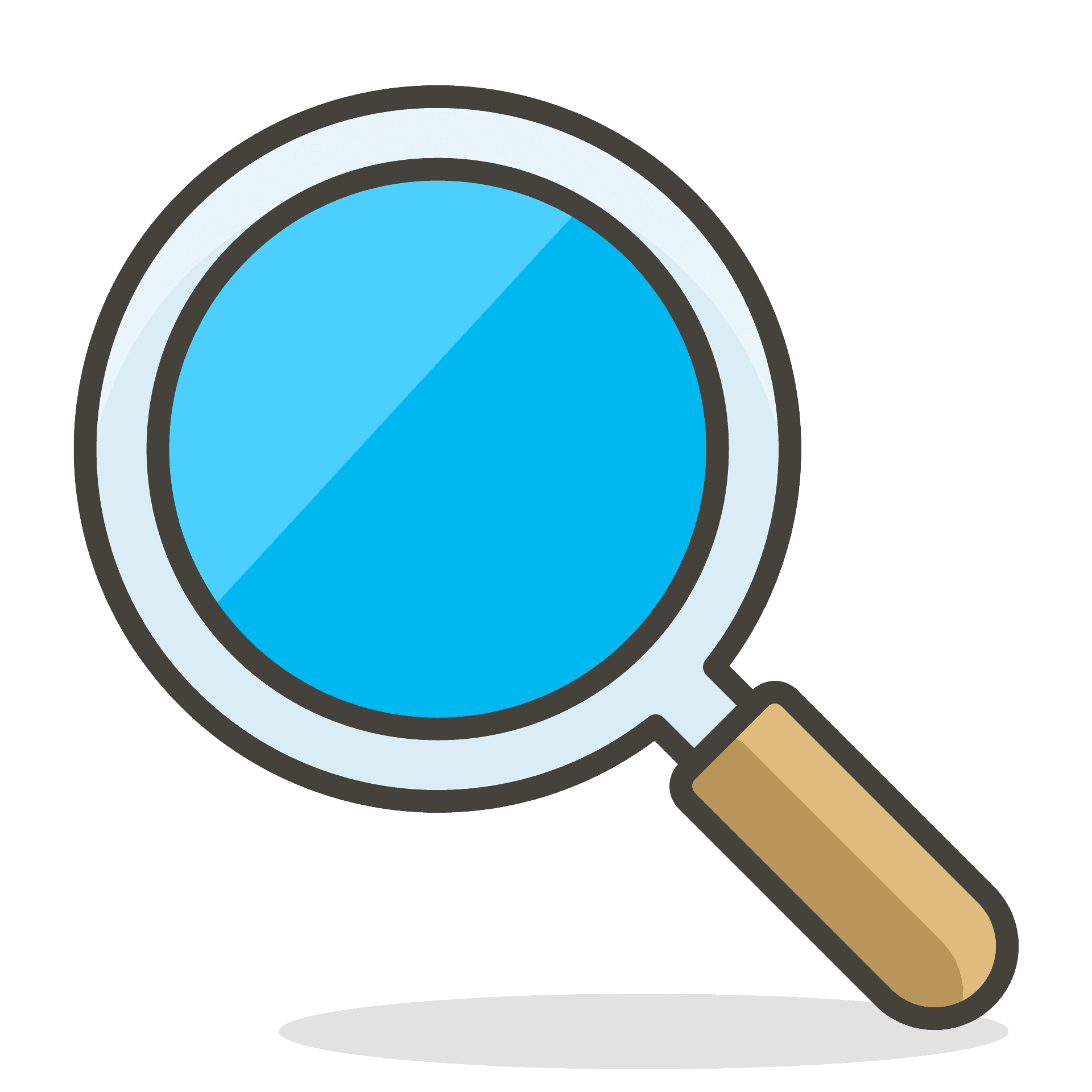 　　疫情下許多人民自由權受到拘束，請根據下方五空格事件，判斷恐限制了人民哪些自由權（請選出最適切的答案）？並寫下你查找的法源依據。任務一、解鎖路徑：「全國法規資料庫」>「中央法規」>「中華民國憲法」，完成上方法源依據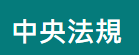 升級任務篇－解鎖全國法規資料庫任務二、解鎖                 路徑：「搜尋引擎」>打上「釋字第  690號 」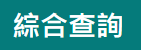 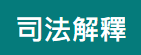 任務三、解鎖                 路徑：「綜合查詢」>「含有、且有」打上關鍵字>「Ctrl+F」找條文內容任務四、解鎖　　　　　　　　　　　　　　　　　　　　　路徑：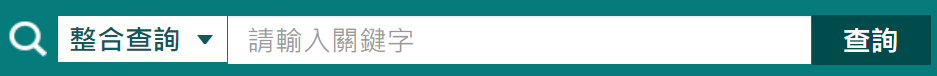 選擇查詢項目>搜尋欄位打上關鍵字 「傳染病防治法」共【      】條法規，最新修訂日期【               】2019年冠狀病毒疾病（COVID-19）本土疫情延燒全台多個縣市，關於散播有關傳染病流行疫情之謠言或不實訊息，如轉傳line假消息，恐付何種法律責任？關鍵字：【　 　　　】（可填寫一個以上）。法源依據：【                                        ／第  　  條】／處以新臺幣【　              】以下罰金。國際間部分國家訂定Covid-19 相關的公共衛生措施或法律中，常任意逮捕、拘留、起訴或罰款反對當局的人民。請問我國因犯罪嫌疑被逮捕拘禁時，其逮捕拘禁機關應將逮捕拘禁原因，以書面告知本人及其本人指定之親友，並至遲於      小時內移送該管法院審問。本人或他人亦得聲請該管法院，於         小時內向逮捕之機關提審。（提示：於中央法規中）完成上方畫線處關鍵字：【　                                　　】（可填寫一個以上）。法源依據：【　                                ／第        條／第        款】我國嚴重特殊傳染性肺炎中央流行疫情指揮中心109年11月29日修訂公布，參與集會活動前須評估彼此能保持室內1.5公尺及室外1公尺之安全社交距離，其中我國針對「集會」之定義涵蓋集會及遊行。請問關於集會一詞的定義於哪部法條中清楚提及？法源依據：【　                                ／第       條】班級座號姓名全球部分政府在疫情流行前頒布與 Covid-19 相關的公共衛生措施或法律，任意逮捕、拘留、起訴或罰款人民。部分國家政府制定模糊的法律規範，將散播疑似不實訊息或報導未經官方證實的新冠疫情或公共衛生事件者，視為有礙社會秩序行為，列入刑事犯罪。第三級疫情警戒期間，除可開放營業場所外，停止室內 5 人以上，室外 10 人以上之聚會。                       自由                         自由                      自由法源依據： 　　　　　　　　　法源依據： 法源依據： 根據2020年9月17日聯合報報導，法務部最近悄悄預告科技偵查法草案，未來只要監察官或是司法警察覺得可疑，就能夠略過司法程序，合法用GPS定位人民的行蹤、監控LINE和FB等通訊軟體。自由權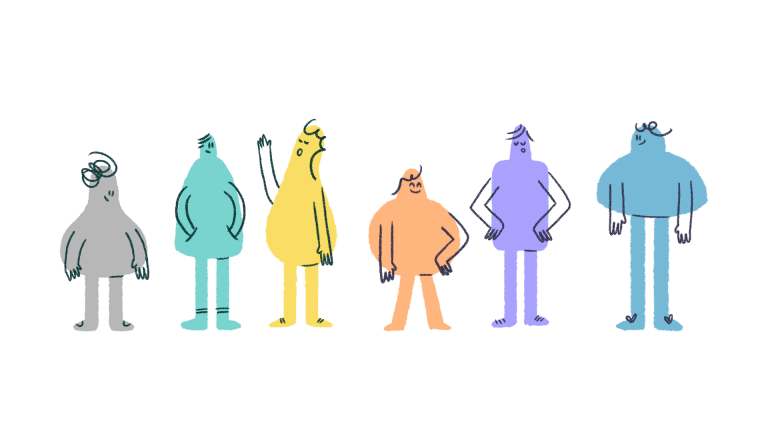 憲法面面觀第三級疫情警戒期間，全面停止進香團與遶境相關活動。                       自由  自由權憲法面面觀                       自由法源依據： 自由權憲法面面觀法源依據： 